1. As crianças do 4º ano estão colecionando figurinhas virtuais de diferentes álbuns. FAÇA as operações para completar a tabela que traz informações sobre essas coleções. 2. ENCONTRE os resultados.a) 7 X 823 069 =b) 9 X 19 081 =c) 3 X 345.090d) 456.980 : 9 =  e) 543.322 : 7 = 3. A partir das informações dadas FORME os números. a) 43 unidades de milhar e  200 dezenas  b) 320 unidades de milhar  e 514 unidades.c) 32 centenas e 42 dezenas de milhar. d) 4 centenas de milhar e 321.200 unidades 4. OBSERVE o mapa. 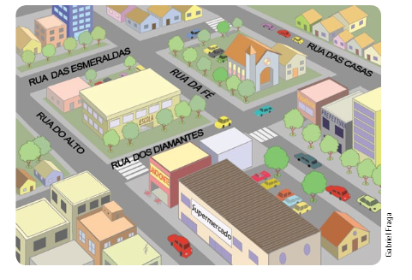 A) ESCREVA o nome das ruas que são paralelas.B) ESCREVA o nome das ruas que são perpendiculares e JUSTIFIQUE a resposta. 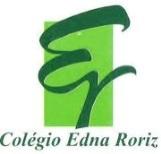 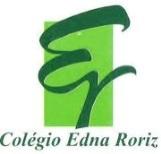 ATIVIDADES (    ) CASA     (    ) AULAATIVIDADES (    ) CASA     (    ) AULAATIVIDADES (    ) CASA     (    ) AULAATIVIDADES (    ) CASA     (    ) AULA3ª ETAPACOMPONENTE CURRICULAR: Matemática COMPONENTE CURRICULAR: Matemática COMPONENTE CURRICULAR: Matemática     4º ANO ENSINO FUNDAMENTAL    4º ANO ENSINO FUNDAMENTALPROFESSORA: Kenya E. A. Gonçalves PROFESSORA: Kenya E. A. Gonçalves NOME: ________________________________________________________________NOME: ________________________________________________________________NOME: ________________________________________________________________NOME: ________________________________________________________________DATA: _____/_____/_____Nome do álbumNúmero total de figurinhas do álbumNúmero de figurinhas já coladasNúmero de figurinhas faltantes para completar o álbumCarros antigos 133.99312.479Insetos 6.5452.982Dinossauros 6.19729.800Dinheiro do mundo 429.10018.789